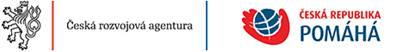 INFORMACE PRO POTENCIÁLNÍ ŽADATELE O DOTACIČeská rozvojová agentura vyhlašuje dne 19.03. 2021 mimořádnou výzvu k předkládání žádostí o dotaci v rámci dotačního titulu „Program rozvojového partnerství pro soukromý sektor“ (Program B2B) na podporu projektů v oblasti zahraniční rozvojové spolupráce pro rok 2021 Mimořádná dotační výzva Sýrie a IrákTato výzva je uveřejněna v rámci implementace programu Poskytnutí humanitární, rozvojové a rekonstrukční asistence Sýrii v souladu s usnesením vlády z 26. srpna 2019 č. 587 o pokračování humanitární, rozvojové a rekonstrukční asistence Sýrii v období 2020 - 2021. Dále je tato výzva uveřejněna v souladu a v rámci implementace programu Podpory české účasti při stabilizaci a rekonstrukci Iráku v období 2018 – 2021, přijatém usnesením vlády z 29. listopadu 2017 č. 824/2017 ve znění usnesení vlády z 21. března 2018 č. 189 ke změně některých usnesení vlády. Teritoriálně se výzva vztahuje na Syrskou arabskou republiku a na Iráckou republiku.Firmy mohou získat dotaci v režimu de minimis až 50% celkových nákladů (nejvýše však               500 tis. Kč) na přípravu studií proveditelnosti a podnikatelských plánů nebo až                                 40% celkových nákladů (nejvýše však 2 mil. Kč) na samotnou realizaci projektu.Žádosti je možno předkládat do 23.04.2021, do 15:00, dle instrukcí ve výzvě.Více infomací o Programu B2B, znění aktuální dotační výzvy stejně tak jako formuláře žádostí a příklady úspěšných projektů naleznete na webových stránkách České rozvojové agentury. <ZDE PROSÍME PROLINK NA http://www.czechaid.cz/jak-se-zapojit/soukromy-sektor/>Rádi Vám, i ve spolupráci s pracovníky místních zastupitelských úřadů, poradíme s Vašimi podnikatelskými záměry. Kontaktujte prosím Mgr. Barboru Žák Vlasovou, manažerku programu (vlasova@czechaid.cz, tel.: + 420 734 110 415) nebo Jana Wikturnu, odborného pracovníka programu (wikturna@czechaid.cz, tel.: + 420 251 108 147).